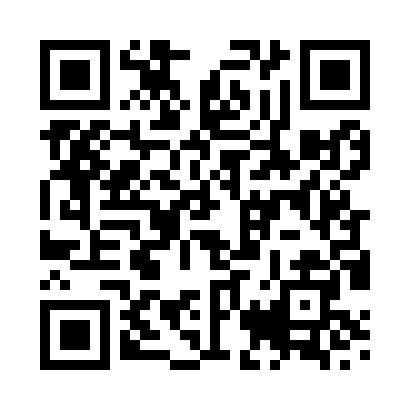 Prayer times for Scarborough Rock, North Yorkshire, UKMon 1 Jul 2024 - Wed 31 Jul 2024High Latitude Method: Angle Based RulePrayer Calculation Method: Islamic Society of North AmericaAsar Calculation Method: HanafiPrayer times provided by https://www.salahtimes.comDateDayFajrSunriseDhuhrAsrMaghribIsha1Mon2:494:321:066:489:3811:222Tue2:494:331:066:489:3811:223Wed2:504:341:066:489:3711:224Thu2:504:351:066:489:3711:215Fri2:514:361:066:489:3611:216Sat2:524:371:066:479:3511:217Sun2:524:381:076:479:3511:218Mon2:534:391:076:479:3411:209Tue2:534:401:076:469:3311:2010Wed2:544:411:076:469:3211:1911Thu2:554:431:076:459:3111:1912Fri2:554:441:076:459:3011:1913Sat2:564:451:076:449:2911:1814Sun2:574:461:076:449:2811:1815Mon2:584:481:086:439:2711:1716Tue2:584:491:086:439:2611:1617Wed2:594:511:086:429:2411:1618Thu3:004:521:086:419:2311:1519Fri3:014:531:086:419:2211:1520Sat3:014:551:086:409:2011:1421Sun3:024:571:086:399:1911:1322Mon3:034:581:086:389:1711:1223Tue3:045:001:086:389:1611:1224Wed3:045:011:086:379:1411:1125Thu3:055:031:086:369:1311:1026Fri3:065:041:086:359:1111:0927Sat3:075:061:086:349:0911:0828Sun3:085:081:086:339:0811:0829Mon3:085:091:086:329:0611:0730Tue3:095:111:086:319:0411:0631Wed3:105:131:086:309:0211:05